Комплекс упражнений для детей 2 -3 лет.«Воробышки»1. «Воробышки машут крыльями» И.п.: стоя, ноги слегка расставлены, руки за спиной. 1- руки в стороны; 2- и.п. (4-5раз)2. «Воробышек прячет крылышки»И. п.: стоя, руки в стороны.1 -  наклон вперед, ладони положить на живот, сказать: «Нет». 2 - вернуться в исходную позицию (4 раза)3. «Спрятались воробышки» И.п.: стоя, ноги вместе, руки опущены. 1- присесть, обхватить руками колени; (3-4раза)2- и.п.4. «Воробышки радуются» И.п.: стоя, ноги вместе, руки на поясе. 1-8 прыжки на двух ногах на месте. Чередовать с ходьбой. (2-3раза)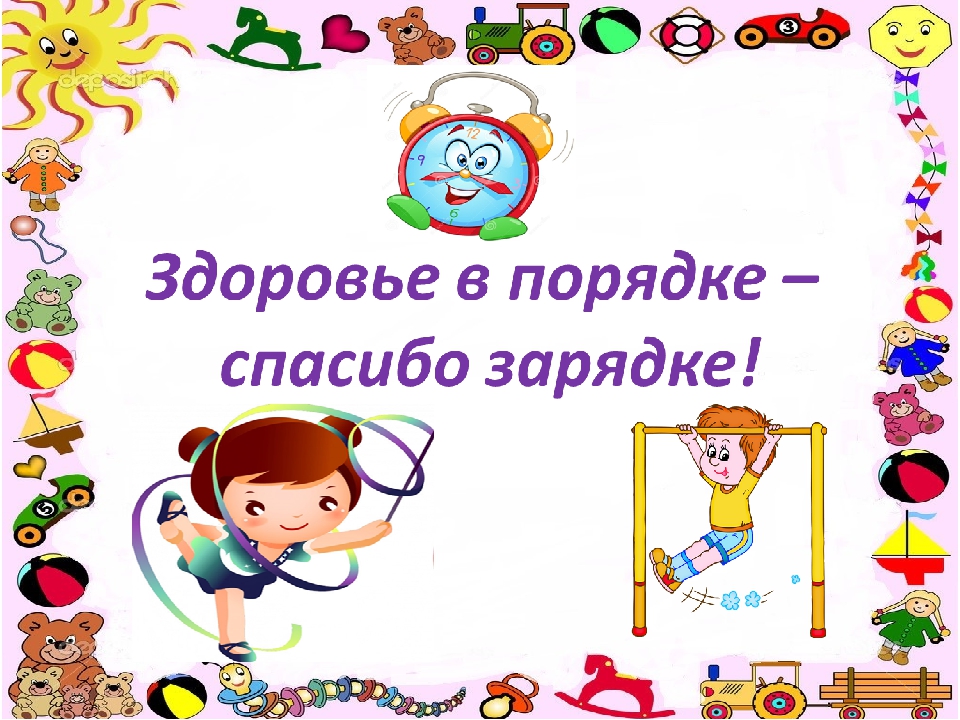 